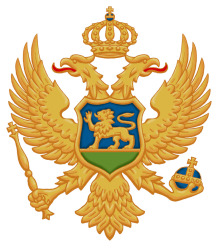 Crna GoraMinistarstvo poljoprivrede i ruralnog razvojaUprava za šumeBroj: 4884Pljevlja,07.08.2017. godine	Tenderska komisija za sprovođenje postupka davanja šuma u državnoj svojini na korišćenje prodajom drveta u dubećem stanju, za 2017. godinu, formirana rješenjem Ministarstva poljoprivrede i ruralnog razvoja-Uprave za šume, broj 3765 od 16.06.2017 godine, na osnovu čl. 6 st. 1 i 4, 15, 16 i 17 Uredbe o prodaji i davanju u zakup stvari u državnoj imovini („Sl. list CG“, br. 44/10), i člana 4 stav 2 Odluke Vlade Crne Gore o davanju šuma u državnoj svojini na korišćenje prodajom drveta u dubećem stanju (,,Sl.list CG'', br.15/17 ), za 2017 godinu br.07-365 od 16.02.2017 godine, a u vezi sa članom 18 Zakona o  upravnom postupku (''Službeni list CG'',br.056/14, 020/15, 040/16 i 037/17), u postupku po Javnom pozivu za davanje šuma na korišćenje prodajom drveta u dubećem stanju, za 2017. godinu, broj 3006 od 01.06.2017. godine, koji je objavilo Ministarstvo poljoprivrede i ruralnog razvoja-Uprava za šume, rješavajući u prvom stepenu, povodom prigovora DOO „Berkom“ (nosioc ponude), Berane; DOO „God Kaludra“, Berane; DOO „Drvoinžinjering komerc“, Berane; DOO „Aleksic 3D“, Berane, protiv Odluke tenderske komisije broj:3640/25 od 22.06.2017.godine, d o n o s iR    J    E    Š    E    NJ    EPRIGOVOR, DOO „Berkom“ (nosioc ponude), Berane; DOO „God Kaludra“, Berane; DOO „Drvoinžinjering komerc“, Berane; DOO „Aleksic 3D“, Berane, potiv Odluke tenderske komisije broj 3640/25 od 22.06.2017.godine, odbija se kao neosnovan.O  b  r  a  z  l  o  ž  e  nj  eDispozitivom pobijane odluke, tenderska komisija je dala na korišćenje šume u državnoj svojini u  GJ „Kaludarsko-dapsićke šume “, odjeljenje br. 56 ab, u Područnoj jedinici Berane, prodajom drveta u dubećem stanju, za 2017. godinu, po Javnom pozivu, broj 3006 od 01.06.2017. godine, koji je objavilo Ministarstvo poljoprivrede i ruralnog razvoja-Uprava za šume, doznačene bruto drvne mase od 3.768 m³ četinara i 117 m3 lišćara ,drugo rangiranom ponuđaču: DOO “Nikola”, Berane, po ponuđenoj cijeni od 29,00 €/m³ bruto drvne mase četinara i 7,00 €/m³ bruto drvne mase lišćara  i drugim uslovima u skladu sa Javnim pozivom i ponudom. Odbija se ponuda DOO „Berkom“ (nosioc ponude), Berane; DOO „God Kaludra“, Berane; DOO „Drvoinžinjering komerc“, Berane; DOO „Aleksic 3D“, Berane, kao neprihvatljiva, zbog toga što količina bruto drvne mase koja se daje u predmetnom odeljenju i iznosi 3.885 m3 i i prevazilazi ’’maksimalnu zapreminu“ sirovine po prosječno zaposlenom radniku ponuđača.Protiv navedene odluke blagovremeno je podnio prigovor, DOO „Berkom“ (nosioc ponude), Berane; DOO „God Kaludra“, Berane; DOO „Drvoinžinjering komerc“, Berane; DOO „Aleksic 3D“, Berane, koji navodi da  odluka nije pravilna, nezakonita je,  jer nije pravilno utvrđeno činjenično stanje u pogledu kadrovske ososobljenosti ponuđača DOO “Nikola”, Berane, pogotovo o broju zaposlenih u predmetnoj djelatnosti jer se isti bavi i drugim poslovima osim šumarastva ili prerade drveta. Daju u prilog toga i imena pojedinih zaposlenih koji su uvršteni u zaposlene koji se navodno bave šumarstvom i preradom drveta a nijesu tu zaposlena. Ističu da isti ponuđač ima zaostalu drvnu masu koja nije prikazana kao masa sa kojom je isti zadužen jer ima neiskorišćenoh etata. Ističu da su ponudili značajno višu cijenu i da je tenderska komisija odbijanjem njihove ponude oštetila budžet Crne Gore i opštine Berane.  Prigovaraju i na ponuđača DOO „A.R-Wood“; Berane (nosilac ponude); DOO „Mit-Berane“, koji nije učesnik Javnog poziva u ovom odjeljenju što je apsurdno. Traže da se zbog davanja netačnih podataka, odbije ponuda ponuđača ,DOO “Nikola”, Berane, i da se drvo da na korišćenje ponuđačima koji ispunjavaju uslove ili da se poništi javni poziv u dijelu davanja šuma u G.J ''Dapsićko-Kaludarske šume''.Tenderska komisija je po razmatranju prigovora protiv pobijane odluke, same odluke i ostalih spisa ove upravne stvari, ocjene iznijetih navoda,  pojedinačno i zajedno, našla da je prigovor neosnovan a pobijana odluka zakonita iz sledećih razloga:Javni poziv je objavljen u dnevnim novinama ''Pobjeda '', i portalu www.upravazasume.me dana 01.06.2017.god, u kome su dati uslovi za javljanje na tender. Svrha davnja šuma na korišćenje, ima za cilj, kako je istaknuto u Javnom pozivu, da unaprijedi i dalje pospiješi razvoj šumarstva i drvne idnustrije u Crnoj Gori, kao i poveća zaposlenost u ovim oblastima i eliminiše anomalije i nezakonita raspolaganja. Zapisnikom sa javnog otvaranja ponuda br.3561/3 od 20.06.2017 godine, za predmetno odjeljenje br.56 ab  u G.J.’’Kaludarsko-Dapsićke šume’’, P.J.Berane, a kojem su lično prisustvovali svi ovlašćeni predstavnici ponuđača koji su podnijeli svoje ponude, konstatovani su svi podnešeni dokazi ponuđača  zahtijevani Javnim pozivom i tenderskom dokumentacijom. Osporenom Odlukom tenderske komisije br.3640/25 od 22.06.2017 godine, u tabeli 1 za sve ponuđače koji su učestvovali na predmetno odjeljenje, konstatovani su zvanični podaci o prosječnom broju radnika za 2016 godinu, postojanje pogona za primarnu preradu drveta, postojanje pogona i mašina za polufinalnu i finalnu preradu drveta, tačna lokacija gdje se pogon nalazi,  ponuđena cijena i utvrđeni operativni kapaciteti ponuđača za predmetno odjeljenje shodno uslovima iz javnog poziva i tenderske dokumentacije. Ispitujući žalbeni navod žalioca a koji se odnosi na to da je tenderska komisija pogrešno i nepotpuno utvrdila činjenično stanje vezano za broj radnika izabranog ponuđača DOO ’’Nikola’’,Berane tvrdeći da isti ponuđač nije dao tačne podatke jer se određeni broj prikazanih radnika vode kao radnici ovog ponuđača raspoređeni na poslovima vezanim za druge privredne djelatnosti koje nisu povezane sa poslovima šumarstva i drvoprerade, tenderska komisija nakon iscrpne provjere svih podataka konstatuje sledeće činjenično stanje. Osporenom odlukom br.3640/25 od 22.06.2017 godine, tenderska komisija je shodno uslovima iz Javnog poziva tačka 1 –KADROVSKA OSPOSOBLJENOST kojom je traženo: (citiramo: Dostaviti potvrdu izdatu od strane  nadležnog organa-Poreske uprave, o prosječnom broju zaposlenih radnika u predmetnoj djelatnosti za 2016 godinu), na osnovu zvaničnih podataka - Uvjerenje Poreske uprave P.J.Berane br.03/18-5679/1 od 09.06.2017 godine kojom je konstatovano da je poreski obveznik doo’’Nikola’’, Berane u 2016 godini imao 40 (četrdeset), prosječno zaposlenih radnika u predmetnoj djelatnosti, ustanovila osnov za utvrđivanje operativnih kapaciteta ovog ponuđača i dodjeljivanje pripadajućeg broja bodova po osnovu zaposlenih radnika shodno metodologiji vrednovanja iz javnog poziva i tenderske dokumentacije. Ispitujući žalbeni navod žalioca da ovaj zvanični podatak Poreske uprave nije tačan, shodno zakonu o upravnom postupku (''Službeni list CG'',br.056/14, 020/15, 040/16 i 037/17), rješavajući po ovoj upravnoj stvari tenderska komisija se obratila Poreskoj upravi P.J.Berane, aktom br.4173 od 12.07.2017 godine sa zahtjevom za dostavljanjem dodatnih podataka o zaposlenim radnicima ovog ponuđača za 2016 godinu.  Rješavajući po zahtjevu tenderske komisije Poreska uprava P.J.Berane dostavila je aktom br.03/15-1-6976 od 27.06.2017 godine dodatna obrazloženja predhodno izdate potvrde o prosječnom broju zaposlenih radnika kod ponuđača DOO ’’Nikola’’, Berane sa prilogom spiska zaposlenih radnika na dan 27.07.2017 godine (sa podacima o zaposlenim radnicima i datumom zaposlenja), kao i IOPPD obrazce za 12 mjeseci 2016 godine za sve radnike, na osnovu kojih su izveli podatak i potvrdili da je ponuđač doo’’Nikola’’, Berane u 2016 godini imao ukupno 40 zaposlenih radnika, te da je ovom pravnom licu u CROO-u  šifra osnovne djelatnosti 1610 – rezanje i obrada drveta, i da Poreska uprava nema podatke o tačnim nazivima radnih mjesta za navedene radnike koji se preciziraju ugovorima o radu. Takođe, shodno zakonu o upravnom postupku, žalbeni navodi žalioca su proslijeđeni i ponuđaču DOO ’’Nikola’’, Berane, kao stranci u postupku, na izjašnjenje i od istog dobili odgovor na prigovor (kojim odbacuje žalbene navode kao neistinite), sa prilogom dodatne dokumentacije za zaposlene radnike i to: zadnju sistematizaciju radnih mjesta od 01.01.2015 godine i kopije ugovora o radu za svakog zaposlenog radnika.Detaljnim pregledom i upoređivanjem podataka iz IOPPD obrazaca i dostavljenih ugovora o radu za zaposlene radnike ponuđača DOO ’’Nikola’’, Berane tenderska komisija je našla sledeće podatke za svakog radnika: 1) Mileta Jelić sa obračunom poreza i doprinosa za svih 12 mjeseci 2016 godine, ugovorom o radu raspoređen na mjesto izvršnog direktora; 2) Sekulić Igor sa obračunom poreza i doprinosa za svih 12 mjeseci 2016 godine, raspoređen na mjesto šumarskog inžinjera; 3) Veljić Radoje sa obračunatim porezima i doprinosima za 10 mjeseci 2016 godine, raspoređen na mjesto šumarskog tehničara; 4) Lekić Milenko  sa obračunom poreza i doprinosa za svih 12 mjeseci 2016 godine, ugovorom o radu raspoređen na mjesto šumarskog tehničara; 5) Balić Rafet sa obračunom poreza i doprinosa za svih 12 mjeseci 2016 godine, ugovorom o radu raspoređen na mjesto inžinjera za izgradnju i održavanje šumske infrastrukture; 6) Kastratović Milan sa obračunom poreza i doprinosa za svih 12 mjeseci 2016 godine, ugovorom o radu raspoređen na mjesto komercijaliste prodaje rezane građe; 7) Jelić Milena sa obračunom poreza i doprinosa za svih 12 mjeseci 2016 godine, ugovorom o radu raspoređena na mjesto šefa komercijale pogona za preradu drveta; 8) Golubović Radoslav sa obračunom poreza i doprinosa za svih 12 mjeseci 2016 godine, ugovorom o radu raspoređen na mjesto upravnika pilane; 9) Veljić Novo sa obračunom poreza i doprinosa za svih 12 mjeseci 2016 godine, ugovorom o radu raspoređen na mjesto komercijaliste prodaje finalnih proizvoda; 10) Vujović Maja sa obračunom poreza i doprinosa za  10 mjeseci 2016 godine, ugovorom o radu raspoređen na mjesto administrativnog radnika; 11) Stojanović Mladen sa obračunom poreza i doprinosa za svih 12 mjeseci 2016 godine, ugovorom o radu raspoređen na mjesto tehnolog u proizvodnji; 12) Šćekić Slavko sa obračunom poreza i doprinosa za svih 12 mjeseci 2016 godine, ugovorom o radu raspoređen na mjesto radnik u primarnoj preradi; 13) Dević Danko sa obračunom poreza i doprinosa za  9 mjeseci 2016 godine, ugovorom o radu raspoređen na mjesto radnik u primarnoj preradi; 14) Dašić Milan sa obračunom poreza i doprinosa za svih 12 mjeseci 2016 godine, ugovorom o radu raspoređen na mjesto radnik u primarnoj preradi; 15) Đinović Miloje sa obračunom poreza i doprinosa za  8 mjeseci 2016 godine, ugovorom o radu raspoređen na mjesto radnik u primarnoj preradi; 16) Jelić Željko sa obračunom poreza i doprinosa za svih 12 mjeseci 2016 godine, ugovorom o radu raspoređen na mjesto pomoćni radnik u primarnoj preradi; 17) Babić Vlatko sa obračunom poreza i doprinosa za svih 12 mjeseci 2016 godine, ugovorom o radu raspoređen na mjesto pomoćni radnik u primarnoj preradi; 18) Račić Zoran sa obračunom poreza i doprinosa za svih 12 mjeseci 2016 godine, ugovorom o radu raspoređen na mjesto pomoćni radnik u primarnoj preradi; 19) Radomir Jelić sa obračunom poreza i doprinosa za svih 12 mjeseci 2016 godine, ugovorom o radu raspoređen na mjesto pomoćni radnik; 20) Dević Goran sa obračunom poreza i doprinosa za svih 12 mjeseci 2016 godine, ugovorom o radu raspoređen na mjesto pomoćni radnik; 21) Jelić Predrag sa obračunom poreza i doprinosa za svih 12 mjeseci 2016 godine, ugovorom o radu raspoređen na mjesto pomoćni radnik; 22) Dašić Zoran sa obračunom poreza i doprinosa za svih 12 mjeseci 2016 godine, ugovorom o radu raspoređen na mjesto pomoćni radnik; 23) Jelić Radun sa obračunom poreza i doprinosa za svih 12 mjeseci 2016 godine, ugovorom o radu raspoređen na mjesto pomoćni radnik; 24) Kljajić Ivan sa obračunom poreza i doprinosa za svih 12 mjeseci 2016 godine, ugovorom o radu raspoređen na mjesto pomoćni radnik; 25) Kljajić Slobodan sa obračunom poreza i doprinosa za svih 12 mjeseci 2016 godine, ugovorom o radu raspoređen na mjesto pomoćni radnik; 26) Anđić Stefan sa obračunom poreza i doprinosa za  4 mjeseca 2016 godine, ugovorom o radu raspoređen na mjesto tehnolog u proizvodnji; 27) Vukićević Spasoje sa obračunom poreza i doprinosa za svih 12 mjeseci 2016 godine, ugovorom o radu raspoređen na mjesto vozača kamiona; 28) Šekularac Željko sa obračunom poreza i doprinosa za svih 12 mjeseci 2016 godine, ugovorom o radu raspoređen na mjesto vozač kamiona; 29) Anđić Zoran sa obračunom poreza i doprinosa za svih 12 mjeseci 2016 godine, ugovorom o radu raspoređen na mjesto vozač kamiona; 30) Babić Predrag sa obračunom poreza i doprinosa za svih 12 mjeseci 2016 godine, ugovorom o radu raspoređen na mjesto vozača šumske dizalice; 31) Ralević Mladen sa obračunom poreza i doprinosa za svih 12 mjeseci 2016 godine, ugovorom o radu raspoređen na mjesto vozač šumske dizalice; 32) Dević Vukman sa obračunom poreza i doprinosa za svih 12 mjeseci 2016 godine, ugovorom o radu raspoređen na mjesto brentista; 33) Dević Radojko sa obračunom poreza i doprinosa za svih 12 mjeseci 2016 godine, ugovorom o radu raspoređen na mjesto brentiste; 34) Dević Radisav sa obračunom poreza i doprinosa za 6 mjeseci 2016 godine, ugovorom o radu raspoređen na mjesto radnik na brenti; 35) Miković Saša sa obračunom poreza i doprinosa za 5 mjeseci 2016 godine, ugovorom o radu raspoređen na mjesto radnik na gateru; 36) Jelić Novica sa obračunom poreza i doprinosa za svih 12 mjeseci 2016 godine, ugovorom o radu raspoređen na mjesto skiderista; 37) Čukić Vukman sa obračunom poreza i doprinosa za svih 12 mjeseci 2016 godine, ugovorom o radu raspoređen na mjesto skideriste; 38) Stojanović Aleksandar sa obračunom poreza i doprinosa za svih 12 mjeseci 2016 godine, ugovorom o radu raspoređen na mjesto sjekač; 39) Barjaktarević Dragan sa obračunom poreza i doprinosa za svih 12 mjeseci 2016 godine, ugovorom o radu raspoređen na mjesto sjekač; 40) Dević Slavko sa obračunom poreza i doprinosa za svih 12 mjeseci 2016 godine, ugovorom o radu raspoređen na mjesto kopčaš-kačer; 41) Jelić Miomir sa obračunom poreza i doprinosa za 2 mjeseca  2016 godine, ugovorom o radu raspoređen na mjesto elektrotehničar u pogonu; 42) Kastratović Dragan sa obračunom poreza i doprinosa za svih 12 mjeseci 2016 godine, ugovorom o radu raspoređen na mjesto elektrotehničar u pogonu; 43)Komatina Dušan sa obračunom poreza i doprinosa za svih 12 mjeseci 2016 godine, ugovorom o radu raspoređen na mjesto rukovaoc građevinskih mašina u eksploataciji šuma; 44) Sekulić Milo sa obračunom poreza i doprinosa za svih 12 mjeseci 2016 godine, ugovorom o radu raspoređen na mjesto mehaničar-bravar-varilac u pogonu, što uzimajući prosjek predhodno imenovanih zaposlenih radnika za 12 mjeseci 2016 godine, to iznosi ukupno 40 radnika što se poklapa sa podacima Poreske uprave. Dakle, radi se o privrednom subjektu koji ima zaokružen proces od sječe, vuče, transporta, izgradnje šumskih saobraćajnica, primarne, polufinalne i finalne prerade, te organizovane komercijale za prodaju primarnih, polufinalnih i finalnih proizvoda i da je na tim pozicijama (a koje se odnose na osnovnu djelatnost vezanu za šumarstvo i drvopreradu),  u toku 2016 godine zapošljavao prosječno 40 radnika. Budući da je ponuđač DOO ’’Nikola’’, Berane u dijelu dokazivanja OPŠTIH USLOVA tačke 1 Javnog poziva kojom je precizirano (citiramo: ’’Dostavi dokaz da je pravno lice registrovano u Centralnom registru privrednih subjekata, čija je osnovna djelatnost iz oblasti šumarstva ili drvoprerade’’), dostavio Izvod iz CRPS-a br.5-0265990/006 od 06.11.2016 godine sa šifrom osnovne djelatnosti 1610-Rezanje i obrada drveta, da je dostavio važeće stručne nalaze izdate od doo ’’MONTEINSPEKT’’, Podgorica o pregledu I ispitivanju sredstava za rad, sredstava i opreme lične zaštite na radu i uslova radne sredine pogona za primarnu i polufinalnu i finalnu preradu drveta a kojim se taksativno nabraja raznovrsna oprema i mašine za radove u šumi, primarnu, polufinalnu i finalnu preradu drveta sa prilogom normativa sredstava I opreme lične zaštite na radu na svim radnim mjestima iz priložene sistematizacije, na osnovu kojih se potvrđuje da su svi radnici iz IOPPD Obrazaca Poreske uprave raspoređeni na poslovima osnovne djelatnosti - šumarstva i drvoprerade (radnici na sječi, vuči i transportu drvnih sortimenata, radnici na izgradnji šumskih saobraćajnica,  radnici na primarnoj pilanskoj preradi, radnici na polifinalnoj i finalnoj preradi, te administrativni radnici i radnici na prodaji polufinalnih i finalnih proizvoda), tenderska komisija donosi zaključak da je prigovor žalioca vezan za netačno dostavljeni broj radnika ponuđača DOO ’’Nikola’’, Berane a koji se odnose na predmetnu djelatnost, u potpunosti  neosnovan. Uostalom, svaki dokument koji izda nadležni državni organ u ovom slučaki Poreska uprava i CRPS a na osnovu kojeg se stiču određena prava, smatra se javnom ispravom i postoji zakonska pretpostavka da je valjan, tačan i istinit. Svako lice koje sumnja u njegovi istinitost, mora da to dokaže pred nadležnim državnim organom. Dakle teret dokazivanja istinitosti odnosno tačnosti odgovarajućih potvrda državnih oragana je bio na podnosiocima prigovora, što oni nijesu uradili u toku cijelog postupka do okončanja upravnog postupka po ovom prigovoru, niti su dostavili dokaz u smislu gore navedenog. I pored toga, tenderska komisija je učinila sve da se utvrdi materijalna istina u ovom postupku u smislu provjere navoda iznijetih u ovom prigovoru, kroz obraćanje posebnim aktima Poreskoj upravi i ponuđaču DOO ’’Nikola’’, Berane, sprovodeći postupak po Zakonu o upravnom postupku, nalazeći u konačnom da su navodi prigovora u ovom dijelu neosnovani.U dijelu prigovora koji se odnosi na ugovorenu bruto drvnu masu ponuđača DOO ’’Nikola’’, Berane, ističući da tenderska komisija prilikom određivanja ’’maksimalne zapremine’’ ovog ponuđača nije cijenila njegove ugovore iz predhodnih godina a koji još nisu realizovani, tenderska komisija ističe sledeće. Shodno uslovima iz tačke 4 stav 5 Javnog poziva-USLOVI ZA UČEŠĆE NA JAVNI POZIV, kojom je precizirano:  ’’Tenderska komisija je ovlašćena da na osnovu utvrđenih tehničkih i kadrovskih kapaciteta ponuđača I dodijeljene količine bruto drvne mase putem dugoročnih koncesija (po osnovu važećih ugovora), i prodajom drveta u tekućoj godini , dodijeli ponuđaču ‘’maksimalnu zapreminu’’, sirovine do 350m³ po prosječno zaposlenom radniku u 2016.godini, a na osnovu uvjerenja Poreske uprave o prosječnom broju zaposlenih radnika u 2016.godini’’, tenderska komisija je za DOO ’’Nikola’’, Berane, utvrdila maksimalnu zapreminu drvene mase koja se može dati ovom ponuđaču a koja iznosi  14.000 m³ (40 radnika x 350 m³ ), i koja ne prelazi dodijeljenju drvnu masu po prvostepenim odlukama tenderske komisije. Budući da DOO ’’Nikola’’, Berane, prema zvaničnim podacima Uprave za šume, nema dugoročnih koncesija kao i to da u tekućoj 2017 godini, po predhodnom pozivu, nije dobio drvnu masu na korišćenje, te da se drvna masa po osnovu jednogodišnjih ugovora prodajom drveta u dubećem stanju iz predhodne godine nije oduzimala od maksimalne kvote,  to prigovor žalioca po ovom osnovu smatramo neosnovanim. Takođe, pogrešna je imprepretacija žalioca da svojom kalkulacijom razlike u cijeni za ponuđenu drvnu masu na predmetno odjeljenje utiče na drugačiji stav tenderske komisije, budući da žalilac svojim tehničkim i kadrovskim kapacitetima shodno uslovima iz javnog poziva i tenderske dokumentacije (5 radnika x 350 m³ = 1750 m³ ), nije mogao dokazati da ispunjava operativne kapacitete za realizaciju  poslova na sječi, vuči i preradi ponuđene drvne mase u odjeljenju 56 ab u G.J.’’Kaludarsko Dapsićke šume’’, P.J. Berane u ukupnoj količini od  3.768 m³ četinara i 117 m3 lišćara, tvrdeći da smo time znatno oštetili budžet Crne Gore i opštine Berane. U ovom dijelu žalilac nigdje ne navodi da shodno metodologiji vrednovanja ponuda iz javnog poziva i tenderske dokumentacije cijena nije jedini kriterijum vrednovanja već se vrednuju i kadrovski i tehnički kapaciteti te uticaj na lokalnu ekonomiju, naravno ukoliko predhodno dokažu da ispunjavaju operativne kapacitete za realizaciju ugovora u predmetnom odjeljenju što žalilac nije ispunio. Ovdje bi tenderska komisija mogla da postavi sledeće pitanje, koliko iznose plaćeni porezi i doprinosi i ostale nadoknade za 35 stalno zaposlenih radnika koliko je razlika u kadrovskim kapacitetima između izabranog ponuđača i žalioca. Nesumljivo da bi ovaj iznos bio umnogome veći od razlike u cijeni u predmetnom odjeljenjenju. Upravo zbog toga se i vrednuju kadrovski kapaciteti jer je osnovni cilj predmetnog javnog poziva, između ostalog i veća zaposlenost a kroz zaposlenost veći prihodi po osnovu poreza i doprinosa i ostalih naknada za zaposlene državnom budžetu i opštinama, te i ovaj prigovor žalioca smatramo neosnovanim. Što se tiče prigovora na ponuđača DOO „A.R-Wood“; Berane (nosilac ponude); DOO „Mit-Berane“, koji nije učesnik Javnog poziva u ovom odjeljenju, tenderska komisija neće razmatrati ove žalbene navode.Nije bilo narušavanja načela obezbjeđivanja transparentnosti i konkurencije jer je Javni poziv bio objavljan u u dnevnim novinama ''Pobjeda '', i portalu www.upravazasume.me,  dana 01.06.2017.god, u kome su dati uslovi za javljanje na tender. Svim učesnicim je u javnom i transparentnom postuku obezbijeđeno pravo da učestvuje u podnošenju ponuda. Odluka o rangiranju i odabiru najpovoljnijeg ponuđača je obavljenja u skladu sa usvojenom metodologijom i uslovima Javnog poziva. Svi učesnici u postupku su bili ravnopravni bez diskriminacije a odabrna je najpovoljinija ponuda. Komisija nije vezana nikakvim ovlašćenjima i slično osim odredbama Zakona o opštem upravnom postupku, odgovarajućim Uredbama vlade Crne Gore, Javnim pozivom i tenderskom dokumentacijom i svojom slobodnom ocjenom dokaza na osnovu Zakona i savjesti. Tenderska dokumentacija je sastavni dio Javnog poziva u kome su data bliža upustva i nalozi podnsoiocima ponuda a što je obaveza ponuđača koju moraju poštovati u smislu svih instrukcija, (uslovi, upustva), forme, odredbe i specifikacije sadržane u tenderskoj dokumentaciji.Tenderska komisija je cijenila i ostale navode iznijete u prigovoru i odlučila je da oni nijesu od uticaja na drugačije rješavanje ove upravne stvari.Sa izloženog Tenderska komisija je u svemu u skladu sa svojim ovlašćenjima, primjenom člana 17, Uredbe o prodaji i davanju u zakup stvari u državnoj imovini („Sl. list CG“, br. 44/10),čl.125  ZUP-a,( ''Službeni list CG'',br.056/14, 020/15, 040/16 i 037/17),  odlučila kao u dispozitivu ove odluke.Ova odluka je konačna u upravnom postupku.PRAVNA POUKA: Protiv ove odluke može se pokrenuti upravni spor tužbom kod Uprvnog suda Crne Gore u roku od 30 dana od dana prijema ove odluke.                                                                                                                     Tenderska komisija:    Dostavljeno:                                                             1. Vule Bošković, predsjednik ____________________ -Podnosicu prigovora,                                             2. Zoran Golubović, član         ____________________-Uprvi za šume,                                                        3. Goran Koljenšić, član            ____________________- a/a                                                                            4. Milena Terzić, član               ____________________                                                                                     5. Pavle Međedović, član       ____________________